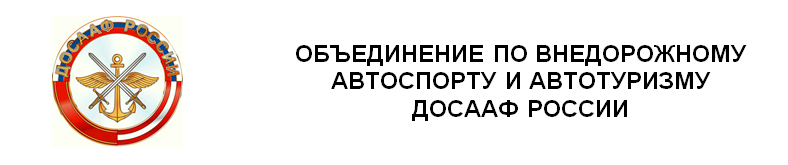 РЕГЛАМЕНТ ОТКРЫТОГО КУБКА ДОСААФ РОССИИПО ДЖИП-ТРИАЛУНА 2018 ГОД.Москва.2018г.Содержание.Содержание……….…...……………………………………………….……..…….……2 Общие положения……..….……………………………………………………….…….3Цели……………………..….………………………………………………………….…3Организаторы и официальные лица соревнования…………………………………...3Финансирование соревнования……………………………………………….………..4Дата, место проведения, расписание соревнования………………………….……….4Основные принципы организации Кубка, выход экипажей в Финал……….….……4Терминология………………..………………………….………………………..……...5 Технические требования к автомобилям …..….…………………...……………...…..7Зачетные категории и группы….………………….….…………………………...........9Подсчет результатов, награждение…………………………………………...………10Закрытый парк………………………………………………………………….………10Предстартовый брифинг………………………………………………………………10Заявки и заявочные взносы……………………………………………………………11Требования к экипажу……………..………………..………………………………....11Обязательная реклама…………………...………….…….……………………………12Регистрация и техническая комиссия……………..………………….………………13Ответственность, страхование участников…...……………….……………..………13Протесты…………………...…………………………………………………...………14Таблица пенализации…………………………………………………………………..15ОБЩИЕ ПОЛОЖЕНИЯ.  Настоящий Регламент определяет порядок организации и проведения  Открытого  Кубка ДОСААФ России по джип-триалу 2018.   Соревнование  проводится в соответствии с: Календарным планом спортивных мероприятий ДОСААФ России на 2018 год.Положением о проведении Открытого Кубка ДОСААФ России по джип-триалу 2018.Техническими требованиями к автомобилям в джип-триале, правилами проведения соревнований по джип-триалу.Данным Регламентом и издаваемыми позднее бюллетенями,  являющимися неотъемлемой частью настоящего Регламента, а так же с ПДД РФ.ЦЕЛИ И ЗАДАЧИ.Популяризация деятельности ДОСААФ России;Популяризация автомобильного спорта среди автолюбителей и привлечение их к занятию автомобильным спортом;Повышение навыков ремонта техники в полевых условиях, преодоления бездорожья на полноприводной технике;Популяризация любительского автоспорта, объединение автомобильных клубов, упорядочение проводимых соревнований, повышение качества соревнований и уровня безопасности;Совершенствование навыков управления автомобилем и его безопасной эксплуатации в различных дорожных условиях;Привлечение внимания молодежи к техническим видам спорта, как форме проведения досуга и пропаганда здорового образа жизни;Воспитание молодежи в духе патриотизма и любви к Родине.ОРГАНИЗАТОРЫИ ОФИЦИАЛЬНЫЕ ЛИЦА СОРЕВНОВАНИЯ.-«Объединение по внедорожному автоспорту и автотуризму» ДОСААФ России.-Региональный внедорожный клуб "Леший"- Внедорожный клуб «Фортуна Спорт 4х4»-Внедорожный клуб "МедвеЖесть"-Внедорожный клуб "Camex"-Внедорожный клуб "АвтоКОТ"Подготовку и проведение соревнований осуществляют: Базанов Денис Викторович (председатель Комитета по джип-триалу "ОВАА" ДОСААФ России), ответственные лица спортивных клубов ДОСААФ России, организаторов этапов Кубка.ФИНАНСИРОВАНИЕ СОРЕВНОВАНИЯ.  Финансирование соревнования осуществляется в соответствии с утвержденным порядком финансирования спортивных мероприятий на 2018 год. Расходы на подготовку и проведение соревнования несут: Центральный Совет ДОСААФ России, «Объединение по внедорожному автоспорту и автотуризму» ДОСААФ России на основе консолидированной сметы, внедорожные клубы - организаторы этапов за счет привлеченных средств и стартовых взносов участников.ДАТА, МЕСТО ПРОВЕДЕНИЯ,РАСПИСАНИЕ СОРЕВНОВАНИЯ.ОСНОВНЫЕ ПРИНЦИПЫ КУБКА,ВЫХОД ЭКИПАЖЕЙ В ФИНАЛ.Кубок состоит из пяти отборочных этапов и финала. Все этапы и финальное соревнование включены в Календарь спортивных мероприятий ДОСААФ России на 2018 год.Каждый этап проводится Клубом, членом «Объединения по внедорожному автоспорту и автотуризму» ДОСААФ России самостоятельно при содействии Региональных отделений ДОСААФ России в соответствии с данным регламентом и другими требованиями «Объединения по внедорожному автоспорту и автотуризму» ДОСААФ России. На каждом этапе, водителям в абсолютный зачет Кубка начисляются очки, в соответствии с занятыми местами по системе: 1 место - 10 очков           	 5 место     - 4 очка2 место - 8 очков           	 6 место     - 3 очка3 место - 6 очков           	 7 место     - 2 очка4 место - 5 очков           	 с 8 места  - 1 очкоИтоговые места в Финале Кубка ДОСААФ России каждому водителю определяются по сумме набранных на этапах очков в абсолютном зачёте.ТЕРМИНОЛОГИЯ.Джип-триал- автомобильное соревнование, проходящее на закрытой с искусственными и/или естественными препятствиями трассе, расположенной на сильно пересеченной местности и разделенной на зачетные Секции.Основным соревновательным фактором джип-триала является безошибочное преодоление препятствий, обозначенных расположенными на трассе курсовыми воротами за минимальное время, не превышающее отведенный Лимит времени. Зачетная Секция: Часть трассы, содержащая предстартовую и финишную зону и все  ограничительные ворота. Секция огораживается ограничительной лентой.Предстартовая и финишная зоны: коридор длинной не менее 5 метров примыкающие к соответствующим воротам.Парк-стоянка: Место нахождения во время соревнования автомобилей Участников, не находящихся в Зачетной секции или в предстартовой и финишной зоне.Брифинг: Инструктаж Участников и Водителей, который проводится Руководителем гонки или одним из его Заместителей перед началом соревнований.Ограничительные ворота: Пространство между двумя ограничительными вешками, установленными перпендикулярно к поверхности трассы.Ограничительные ворота подразделяются на стартовые, финишные и курсовые. Курсовые ворота обозначаются следующим образом: на левой по ходу движения вешке находится  маркер с порядковым номером ворот и соответствующего зачетной категории цвета. На правой вешке маркер соответствующего, порядковому номеру на левой вешке,  цвета.Створ ворот: Условная прямая линия,  связывающая центра окружностей  ограничительных вешек ворот. Прохождение Ограничительных ворот: Ворота считаются пройденными, если автомобиль полностью пересек створ курсовых ворот в правильном направлении, в правильной последовательности, передним ходом и при этом минимум одно переднее колесо прошло в створе ворот. Ворота проходятся только один раз. Повторное прохождение ворот пенализируется прекращением движения в секции и 50 штрафными очками. Повторным прохождением ворот считается касание или наезд (сбитие) вешки пройденных ворот или пересечение створа пройденных ворот любой частью автомобиля в любом направлении передним или задним ходом.Пройденные ворота: Курсовые ворота, створ которых в правильном направлении пересекло хотя бы одно колесо передней  оси автомобиля. Повторное прохождение ворот запрещается.Движение через ворота в неправильном направлении: Любое движение автомобиля через створ ворот в направлении, противоположном от обязательного. Движение задним ходом (откат) при взятии курсовых ворот не считается неправильным направлением.Изменение направления движения (откат): Движение автомобиля,  задним ходом связанное или не связанное с изменением направления работы трансмиссии. Движение автомобиля задним ходом после остановки, не прерываемое движением передним ходом, не пенализируется.Касание ограничительной вешки: Контакт какой-либо части автомобиля с вешкой, который не приводит к её падению и/или поломке.Сбитие ограничительной вешки: Падение (касание грунта не менее, чем двумя точками) или поломка ограничительной вешки, вызванное контактом с ней автомобиля.Ограничительные вешки:  либо деревянные (пластиковые) круглого сечения, либо конусы. В случае использования конусов, любое касание ограничительного конуса приравнивается к сбитию вешкиюЛимит времени: Установленный Организатором промежуток времени, в течение которого каждый Экипаж должен произвести Финиш в секции.Хронометраж: Начинается после подачи стартовой команды главным судьей секции и заканчивается в момент взятия финишных ворот. Ведется с точностью до секунды.Старт секции: подача стартовой команды. Финиш секции: Взятие финишных ворот. Жеребьевка: Определение порядка старта Экипажей в секциях. Посторонняя помощь: Любое действие третьих лиц способное  изменить результат Экипажа, находящегося в Зачетной секции.ТЕХНИЧЕСКИЕ ТРЕБОВАНИЯ К АВТОМОБИЛЯМ.К соревнованию допускаются только четырехколесные автомобили с полным приводом  и колесной формулой 4х4. Полный вес автомобиля не менее 800 кг и не более 3500 кг.БУКСИРОВОЧНАЯ ПРОУШИНА. Спереди и сзади автомобиля должны быть установлены легко доступные, выделенные ярким цветом, проушины для буксировки. Они должны быть стальными, жестко закрепленными. СИДЕНЬЯ И ИХ КРЕПЛЕНИЯ. Опоры сиденья должны крепиться к кузову как минимум четырьмя болтамиРЕМНИ БЕЗОПАСНОСТИ.На всех автомобилях должны быть установлены минимум трехточечные ремни безопасности.ТОПЛИВНЫЕ БАКИ.ЗАПРЕЩЕНА установка топливного бака внутри кузова без металлической перегородки, отделяющей бак от отсека экипажа.При установке бака внутри кузова, бак должен быть неподвижно прикреплен к кузову. ВОЗДУХОЗАБОРНИК.Запрещается проводить трубу воздухозаборника двигателя (шнорхеля) и элементы выхлопной системы через отсек экипажа, а так же запрещается забор воздуха для двигателя из отсека экипажа.СИСТЕМА ВЫПУСКА ВЫХЛОПНЫХ ГАЗОВ. ЗАПРЕЩЕНО нахождение элементов выпускной системы в отсеке экипажа, а также отсутствие ее защиты от ожогов находящихся вне автомобиля людей.СИСТЕМА ОХЛАЖДЕНИЯ ДВИГАТЕЛЯ. Запрещена установка радиаторов системы охлаждения внутри кузова автомобиля, без установки герметичной перегородки отделяющей их от отсека экипажа.АККУМУЛЯТОР.Аккумуляторы должны быть  неподвижно закреплены. Плюсовые Клеммы аккумуляторов должны быть закрыты сплошной диэлектрической крышкой или резиновым ковриком. При расположении аккумулятора внутри кузова (если это не является расположением предусмотренным заводом изготовителем) обязательно применение  герметичного ящика для аккумулятора.ШИНЫ.Допускается использование только пневматических автомобильных шин допущенных для использования на дорогах общего пользования, внешний диаметр которых  измеряется  по прямой линии, проходящей по центру шины и не являющейся вертикальной относительно земли. При измерениях не должны учитываться естественные проминания шины. Запрещаются дополнительные устройства противоскольжения (например,: цепи, специальные чехлы, изменяющие сцепные свойства шины и т.п.)КРЫША И КУЗОВ.На автомобилях, не имеющих жёсткого закрытого кузова, над головами членов экипажа или каркаса безопасности с характеристиками (составленный из главной дуги, передней дуги (или из двух боковых дуг), элементов их соединения, задних распорок и как минимум, одного диагонального элемента), должна располагаться защита, выполненная из стали, толщиной не менее  или алюминия толщиной не менее . Эта защита должна простираться не менее чем на  в каждую сторону от воображаемой вертикальной оси, проходящей через центр шлема каждого из членов экипажа. Она должна крепиться к элементам структуры безопасности либо, как минимум 4-я болтами М8, в этом случае для каждой монтажной точки должна быть вварена вставка, либо быть приварена, как минимум 4-я сварочными швами длинной минимум по .КАРКАС БЕЗОПАСНОСТИ. Допускается для автомобилей всех классов -как внешний, так и внутренний каркас безопасности.ЭКИПИРОВКА. Шлемы, применяемые на этапах всех соревнований по джип-триалу, должны иметь жесткую наружную оболочку, энергопоглощающую (пенополиуретановую, пенопластовую и т.д.) внутреннюю вставку, являющуюся неотъемлемой частью конструкции шлема, и вентиляционные отверстия. Разрешается применение шлемов для рафтинга,  для горных велосипедов, горнолыжных или хоккейных. Рекомендуется применение автомобильных или мотоциклетных шлемов. Недопустимо применение строительных касок и любых (в том числе танковых) мягких шлемов. ДОПУСК К УЧАСТИЮ.К участию допускаются только исправные транспортные средства. Автомобиль, конструкция которого признана Технической комиссией опасной или не соответствующей данным требованиям, не может быть допущен до соревнования.Зачетные Категории.Категория «Оригинал», Бортовые номера и маркеры ворот на синем фонеСерийно выпускаемые легковые автомобили с колесной формулой 4х4, имеющие как минимум два места для сидения. Любые конструктивные изменения запрещены.Допускается установка колес отличающегося от рекомендованного производителя диаметра, если это не влечет за собой другие изменения в конструкции автомобиля.Категория "Стандарт"Бортовые номера и маркеры ворот на белом фонеСерийно выпускаемые легковые автомобили с колесной формулой 4х4, имеющие как минимум два места для сидения.Кузов и рама. Целостность несущих элементов кузова и рамы (при ее наличии) должна быть соблюдена. Резка арок, порогов и лифт кузова или подвески разрешены. Шины. Внешний диаметр которых при измерении не превышает 839 мм (33 дюйма).  Запрещено изменение принципа действия подвески в целом и ее элементов в частности (рессоры-рессоры, пружины-пружины) и изменения точек креплений элементов подвески, возможна установка сдвоенных амортизаторов на переднюю и заднюю ось автомобиля. Категория "Спорт"Бортовые номера и маркеры ворот на красном фонеЛюбой полноприводный автомобиль. Кузов - без ограничений.Шины – без ограничений.Подвеска – без ограничений.Подвеска – без ограничений, за исключением активной подвески, позволяющей изменять дорожный просвет и положение кузова относительно горизонта принудительным или автоматическим путем.Рулевое управление - без ограничений, за исключением полноуправляемых конструкций, в том числе с шарнирно соединённой рамой.Окончательное решение по зачислению транспортного средства в ту или иную зачетную категорию принимается на технической комиссии. ПОДСЧЕТ РЕЗУЛЬТАТОВ, НАГРАЖДЕНИЕ.Соревнование проводится в личном зачете. Награждение проходит по итогам каждого этапа Кубка.В каждой зачетной категории награждаются экипажи, занявшие первое, второе и третье место. Экипажи, занявшие первое место по итогам  этапов соревнования в каждой зачетной категории награждаются Кубком ДОСААФ России по джип-триалу за 2018 год, медалями и грамотами, подтверждающими статус обладателя Кубка ДОСААФ России по джип-триалу за 2018 год.Экипажи, занявшие вторые и третьи места в каждой зачетной категории награждаются медалями и грамотами.ЗАКРЫТЙ ПАРК. Закрытый Парк – площадка ограниченная сигнальной лентой или естественными ограничениями. В Закрытом Парке осуществляется: техническая инспекция автомобилей.  Выезд из Закрытого Парка осуществляется только  в предстартовую зону для прохождения Секций с разрешения судьи старта. В Закрытом Парке разрешен ремонт техники и дозаправка ГСМ.Внимание! В Закрытом Парке на протяжении всего соревнования дежурит судья, но ответственности за ценные вещи, оставленные в автомобиле организаторы не несут. Просьба не оставлять ценные вещи в автомобиле. ПРЕДСТАРТОВЫЙ БРИФИНГ. Предстартовый брифинг проводится организаторами соревнования для доведения до участников особенностей соревнования, деталей прохождения, информации о видах маркировки створа ворот, а так же для информирования участников об изменениях в условиях и правилах проведения соревнования, которые еще не опубликованы в бюллетенях. Предстартовый брифинг является официальным источником информации соревнования и имеет приоритет перед настоящим Регламентом. Предстартовый брифинг является обязательным для посещения всеми участниками соревнования. Отсутствие участника на предстартовом брифинге не является основанием для оспаривания результатов соревнования.ЗАЯВКИ И ЗАЯВОЧНЫЕ ВЗНОСЫ.К участию в  Открытом Кубке ДОСААФ России по джип-триалу, в соответствии с Положением о проведении Открытого Кубка ДОСААФ России по джип-триалу 2018, допускаются участники заполнившие заявку на участие на месте проведения этапа соревнования, а так же подавшие электронную заявку на участие в установленной форме в установленное регламентом этапа время. При оформлении заявки, присвоение/отказ в желаемом номере производится на усмотрение Организатора и не является предметом для спора со стороны Заявителя. Ссылка на Заявочную форму опубликована на сайте www.dosaaf4x4.ru, www.Leshiy4wd.ruПоставив свои подписи на официальном бланке Заявочной формы, Участник (Заявитель) и все члены Экипажа, указанные в Заявке:Подчиняются требованиям настоящего Регламента, требованиям Организатора, а также ПДД, и законодательству, действующим на территории России;Принимают условия проведения соревнования;Освобождают Организатора от ответственности как за возможные убытки и ущерб, нанесенный Участнику, его Водителю, или пассажиру, или его имуществу во время соревнования, так и за убытки и ущерб, причиненные Участником, его Водителем или пассажиром, третьим лицам и их имуществу.Своей подписью гарантируют, что не имеют медицинских противопоказаний к занятиям автоспортом и имеют право им заниматься и участвовать в соревновании.Подача заявки сопровождается добровольной оплатой невозвратного заявочного взноса, который частично покрывает расходы Организатора на подготовку трассы, организацию судейства, обеспечение безопасности и награждение победителей.ТРЕБОВАНИЯ К ЭКИПАЖУ.Экипаж всех автомобильных категорий состоит максимально из двух человек, регистрируемых как пилот и штурман. К участию в качестве пилота  допускаются физические лица, имеющие действующее водительское удостоверение соответствующей транспортному средству категории, к участию в качестве штурмана допускаются лица достигшие 18 летнего возраста.Экипаж обязан руководствоваться в своих действиях настоящим Регламентом, законодательством РФ и здравым смыслом.Запрещено нахождение в предстартовой зоне или в секции любого члена Экипажа без одетого и надежно закрепленного на голове шлема установленного данным регламентом образца. При нарушении данного требования, Экипаж на старт не допускается.Запрещено нахождение в зачетной секции с опущенными или отсутствующими  передними боковыми окнами без защитной сетки.Все предметы находящиеся в автомобиле должны быть надежно закреплены.Во время ведения хронометража запрещено любое нарушения периметра автомобиля (высовывание рук, голов, открывание дверей, подныривание под ремни безопасности).Запрещен выезд  Экипажа на трассу соревнований в состоянии алкогольного или иного опьянения, всех без исключения членов экипажа.При подозрении члена Экипажа в алкогольном или ином опьянении перед стартом, на финише, а также во время прохождения Зачетной секции, Главным Врачом, по запросу Судьи, могут проводиться проверки на состояние алкогольного или иного опьянения  любого члена Экипажа;Экипаж, член  которого отказался проходить проверку на состояние алкогольного или иного опьянения не допускается на старт;Экипаж, член которого будет находиться в состоянии алкогольного или иного опьянения на трассе или финише или откажется от прохождения проверки на состояние алкогольного или иного опьянения на трассе или финише, дисквалифицируется, при этом решение о дисквалификации обжалованию не подлежит;Не допускается наличие у экипажа боеприпасов, холодного, огнестрельного, травматического, метательного  оружия любого вида действия, а так же  пиротехнических изделий на любом из этапов соревнования.Запрещается передвижение по базовому лагерю на Транспортном средстве со скоростью более .Запрещено нахождение в зачетной секции членов экипажа не участвующих в заезде за исключением времени для ознакомления с трассой. Запрещается наличие в автомобиле находящемся в зачетной секции любых дополнительных емкостей с топливом (канистры, бутылки и т.д.).Организаторы оставляют за собой право отказать Экипажу в участии в соревновании без объяснения причины.Невыполнение и/или отказ от выполнения требований и правил влечет за собой  либо дисквалификацию либо применение пункта таблицы пенализации "Отказ от продолжения движения в секции".ОБЯЗАТЕЛЬНАЯ РЕКЛАМА.При прохождении регистрации и административных проверок, экипажам будет выдана обязательная реклама, которую экипаж должен разместить на любой видимой вертикальной плоскости транспортного средства и предоставить на тех комиссии.Участник вправе отказаться от нанесения на свое транспортное средство обязательной рекламы, выплатив дополнительно 100% от    невозвратного заявочного взноса.Участники не допускаются к старту с загрязненной обязательной рекламой и загрязненными стартовыми номерами.РЕГИСТРАЦИЯ И ТЕХНИЧЕСКАЯ КОМИССИЯ. При прохождении регистрации, у Секретарей гонки, экипаж должен поставить Транспортное средство в обозначенный Организаторами Закрытый парк и  ТС не должно покидать Закрытый парк после прохождения ТИ, вплоть до начала соревнований. Во время Регистрации Организатор предоставляет Экипажу:- заявочный бланк- стартовые номера- рекламные материалы, эмблемы соревнования и пр.;Регламентирующие документы соревнования хранятся в секретариате соревнования и публикуются на официальном табло соревнования.С заполненным Заявочным бланком представитель Экипажа должен предоставить Техническому комиссару для Техкомиссии Транспортное средство с заранее нанесенными наклейками соревнования и обязательной рекламы.ОТВЕТСТВЕННОСТЬ, СТРАХОВАНИЕ УЧАСТНИКОВ.Организатор несет ответственность только за проведение спортивной части Соревнования.Организатор не несет какой-либо ответственности перед Членами Экипажей и третьими лицами за убытки, понесенные ими в ходе мероприятия  от третьих лиц, а так же  от действий самого экипажа;Пилот Экипажа не должен управлять автомобилем в состоянии алкогольного, наркотического и иного опьянения, а также не должен допускать к управлению автомобилем лиц, находящихся в таком состоянии, и несет ответственность за совершение указанных действий в соответствии с действующим законодательством РФ;Члены Экипажей обязаны самостоятельно с учетом внешних условий, включая дорожную ситуацию, погодные условия и прочих условия и обстоятельства, с учетом состояния своего здоровья, своих физических возможностей, навыков управления транспортным средством и прочих навыков, принимать все решения в ходе соревнований и самостоятельно несут ответственность за принятые решения и их последствия. Никакие условия не уменьшают и не отменяют этой ответственности;Участники мероприятия, принимают на себя все риски и все бремя ответственности за свои действия (бездействие), повлекшие какой-либо ущерб, в том числе причинение вреда здоровью или жизни себе или третьим лицам, включая Официальных лиц мероприятия;Организатор не несет ответственность за отсутствие у Участника/Участников информации, доводимой до их сведения на Брифинге, вне зависимости от причин отсутствия Участника/Участников на Брифинге;Лица, нарушающие природоохранное законодательство и причиняющие вред окружающей природной среде и здоровью человека несут дисциплинарную, административную либо уголовную, гражданско-правовую и материальную ответственность в соответствии с Законодательством Российской Федерации;Участники мероприятия обязаны соблюдать ПДД РФ.ПРОТЕСТЫ.Протест участника должен быть направлен в письменном виде главному судье соревнования не позднее истечения 30 минут после публикации предварительных результатов.Результат рассмотрения протеста обжалованию не подлежит.Протест должен содержать:1. Суть предполагаемого нарушения другим экипажем:- ссылку на пункт Регламента или его Приложений, который, по мнению Участника, был нарушен другим Участником- подтверждение факта данного нарушения (В качестве подтверждения факта нарушения могут рассматриваться фото- и видеоматериалы, а также свидетельские показания).2. В случае несогласия с предварительными результатами:- указание с каким именно результатом Участник, подающий протест не согласен- подтверждение своей правоты (к примеру в случае незачета КТ - фотоматериалы взятия точек)3. Подача протеста сопровождается обеспечительным взносом равным 200% невозвратного  заявочного взноса   соревнования, в случае удовлетворения протеста взнос возвращается заявителю, в случае отклонения протеста взнос возврату не подлежит.               ТАБЛИЦА ПЕНАЛИЗАЦИИ.СОГЛАСОВАНО: Председатель комитета по "Джип триалу"Базанов Д.В."02" апреля 2018 г.                     УТВЕРЖДАЮ:___________________Председатель "ОВАА"ДОСААФ РоссииЖуравлев К.А."___"______________№             Организатор        Дата     Место1Региональный внедорожный клуб "Леший"02 июня 2018Ногинский район Московская обл.2Внедорожный клуб «Фортуна Спорт 4х4» 30 июня 2018Московская обл.3Внедорожный Клуб "МедвеЖесть"28-29 июля 2018Ярославская область4Внедорожный клуб "Camex"25 августа 2018Тверская область5Клуб "АвтоКОТ"20 октября 2018Ленинградская область6Региональный внедорожный клуб "Леший"03 ноября 2018Московская  область                    НарушенияКоличество штрафных очковНевыезд на старт500Превышение лимита времениПрекращение движения в секции, 50+сумма непройденных ворот,+ набранный штрафОтказ от продолжения движения в секцииПрекращение движения в секции, 50+сумма непройденных ворот,+ набранный штрафНе пройденные ворота50Сбитая вешка25Нарушение ограждения Зачетной секции (выезд хотя бы одного колеса за пределы секции, обрыв лены, падение вешки)Прекращение движения в секции, 50 +сумма не пройденных ворот,+ набранный штрафКасание ленты5Касание вешки (каждое)5      Движение через курсовые ворота в неправильном направленииПрекращение движения в секции, 50+сумма сумма непройденных ворот,+ набранный штрафПрохождение курсовых ворот в неправильной последовательностиПрекращение движения в секции, 50 +сумма не пройденных ворот,+ набранный штрафЗадний ход:                       База авто  до 2300 смБаза авто  до 2500  см    База авто свыше 2500  см            531Посторонняя помощь Прекращение движения в секции, 50 +сумма не пройденных ворот,+ набранный штрафНарушение требований безопасностиНедопуск      